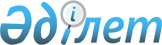 Қазақстан Республикасы Президентінің қызметін қамтамасыз ететін органдардың құрылымы, штат саны және лауазымды адамдардың тізбесі туралы
					
			Күшін жойған
			
			
		
					Қазақстан Республикасы Президентінің Жарлығы 1997 жылғы 16 қазан N 3691. Күші жойылды - Қазақстан Республикасы Президентінің 2002.02.11. N 805 жарлығымен. ~U020805     "Қазақстан Республикасында мемлекеттік басқарудың пәрменділігін одан әрі арттыру жөніндегі шаралар туралы" Қазақстан Республикасы Президентінің 1997 жылғы 10 қазандағы N 3655  U973655_

   Жарлығына сәйкес және Қазақстан Республикасы Президентінің қызметін қамтамасыз ету жүйесінің тиімділігін арттыру мақсатында қаулы етемін:      1.      2.      3.      ЕСКЕРТУ. 1, 2, 3-тармақтардың күші жойылды - Қазақстан Республикасы                 Президентінің 1999 жылғы 24 наурыздағы N 89 Жарлығымен. U990089_

      4. "Қазақстан Республикасының Президенті Әкімшілігінің құрылымы мен штат саны, Қазақстан Республикасы Президентінің қызметін қамтамасыз ететін лауазымды адамдар туралы" Қазақстан Республикасы Президентінің 1996 жылғы 30 қарашадағы N 3242  U963242_

   Жарлығының 1, 2, 3-тармақтарының күші жойылған деп танылсын.      5. Осы Жарлық қол қойылған күнінен бастап күшіне енеді.      Қазақстан Республикасының              Президенті      Оқығандар:     Қасымбеков Б.А.      Икебаева Ә.Ж. 
					© 2012. Қазақстан Республикасы Әділет министрлігінің «Қазақстан Республикасының Заңнама және құқықтық ақпарат институты» ШЖҚ РМК
				